Сведения о стажах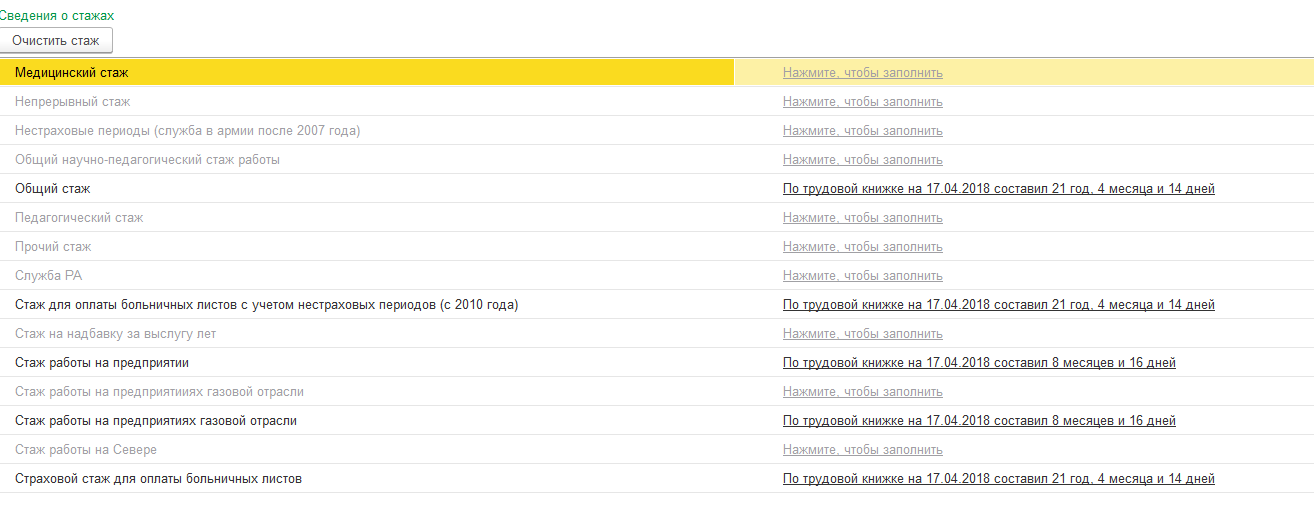 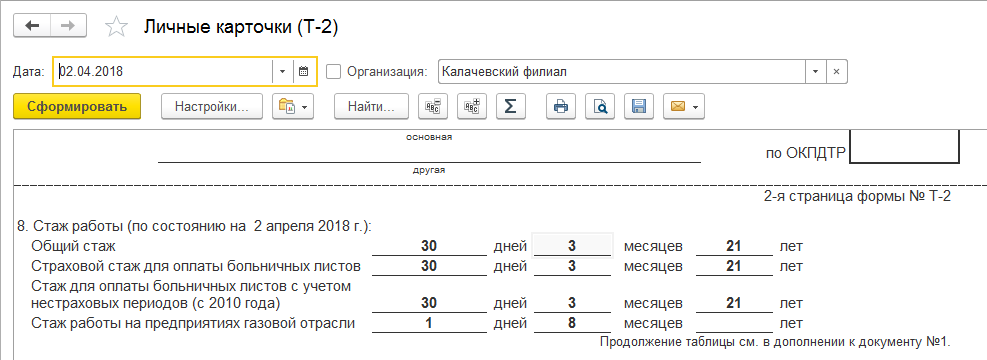 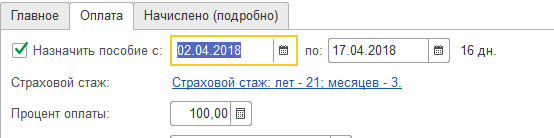 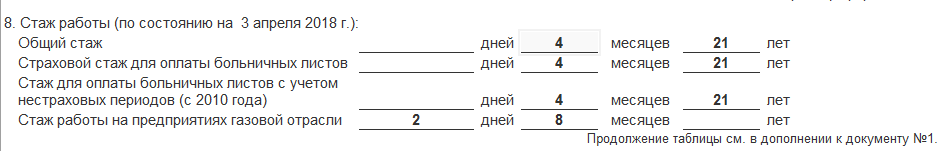 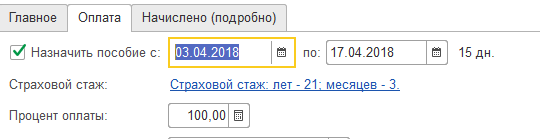 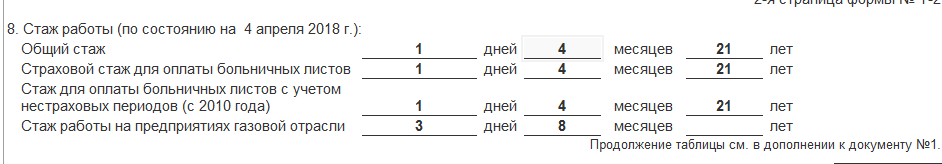 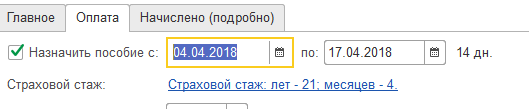 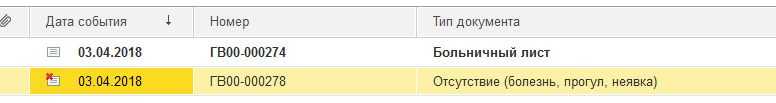 